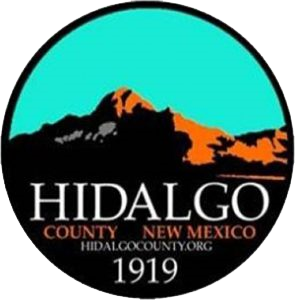 HIDALGO COUNTY COMMISSION REGULAR MEETING AGENDA JUNE 14, 2023 at 5:30 PMCOMMISSION CHAMBERS305 PYRAMID STREET LORDSBURG, NEW MEXICO All Members of The Public Will Also be Able to Attend and Listen to the Meeting Via Zoom Live at the Following Link: https://us02web.zoom.us/j/83122011081?pwd=aU5hU2JhUStTbnF2OVNuTktPaUZoUT09CALL MEETING to ORDER and WELCOMEInvocationPledge of AllegianceApproval of AgendaApproval of MinutesRegular Meeting, April 12, 2023Special Meeting, May 3, 2023Regular Meeting, May 10, 2023Special Meeting, May 17, 2023PUBLIC COMMENTDuring this portion of our meeting, we welcome your suggestions and want to hear your concerns. This is not a question and answer period; speakers will be limited to three (3) minutes. The County Commission is not able to take action on matters discussed during public comment. Speakers are requested to state their name for the record.REPORTS, PRESENTATIONS and GUESTS District Attorney’s Office Presentation- Mike RenteriaAssessor’s Annual Report- Martin NeaveDistricting for Commission Seats- Rod AdairAnimas Lagoon DiscussionRESOLUTIONS and AGREEMENTSConsideration of Resolution 2023-31 Budget Adjustments Consideration of Resolution 2023-32 Infrastructure Capital Improvement Plan (ICIP)Consideration of Resolution 2023-33 Authorizing the Sale of a 9.49 Acre Tract of Land Located on the South Side of Old Highway 70, East of the Elks Lodge and the Flying J Travel Center within the City of Lordsburg, Hidalgo County, New MexicoConsideration of USDA-APHIS-WS Work and Financial Plan Agreement № 23-73-35-23MISCELLANEOUSDirection to Staff Regarding Commission Districting Consideration of Bureau of Land Management’s (BLM) proposed Conservation and Landscape Health Rule CommentsConsideration of USDA Forest Service Peloncillo FireScape Project CommentsApproval of Wild and Scenic Comment LetterApproval of Out of State Travel Request for Recall on Fire EngineApproval of Request to Solicit Bids for a Roof Replacement at the Senior CenterConsideration of Ned Hall Park Improvement Funding RequestConsideration of Law Enforcement Protection Fund Matching Funds for RetentionSUBDIVISIONS/ CLAIM OF SUBDIVISION EXEMPTIONSApproval of Claim of Exemption for Helen Lott № 8PAYROLL & ACCOUNTSApproval of Payroll – May 2023Approval Checks & Registers- May 2023 EXECUTIVE SESSION Pursuant to Section 10-15-1 the following matters may be discussed in closed session: Motion and roll call vote to go into executive session and that, pursuant to New Mexico State Statute Section 10-15-1, only the following matters will be discussed in closed session: Limited Personnel Matters 10-15-1 (H) (2) Pending or Threatened Litigation 10-15-1 (H) (7) Real Property 10-15-1 (H) (8) i. 2 Acre Portion of Hidalgo Hope Haven Real Propertyii. Road Forks Property  Motion to return to regular session. Motion and roll call vote that matters discussed in closed session were limited to those specified in motion for closure, and that no final action was taken, as per New Mexico Statutes Section §10-15-1.ACTION ITEMS CONTINUEDDirection to Staff Regarding a 2 Acre Portion of Hidalgo Hope Haven Real PropertyDirection to Staff Regarding Road Forks Real PropertyADJOURNIf you are an individual with a disability who is in need of a reader, amplifier, qualified sign language interpreter, or any other form of auxiliary aid or service to attend or participate in the hearing or meeting, please contact County Manager Tisha Green at tisha.green@hidalgocounty.org or (575) 542-9428 least one (1) week prior to the meeting or as soon as possible. Public documents, including the agenda and minutes, can be provided in various accessible formats. Please contact County Manager Tisha Green if a summary or other type of accessible format is needed.Notice: Ministers or laypersons, of any persuasion, are invited to lead the County Commission in an invocation at regular meetings by signing up on a first-come-first-serve basis by contacting County Manager Tisha Green, at 575.542.9428 or tisha.green@hidalgocounty.org.   The County of Hidalgo welcomes any invocation, religious or secular, regardless of the basis of faith, belief or doctrine of practice.  Invocations are limited to 1 minute and non-county personnel are limited to leading 1 invocation per year.  Individuals are not required to participate in the invocation. 